Підготувала:вчитель географії,спеціаліст ІІ категоріїДашко О.С.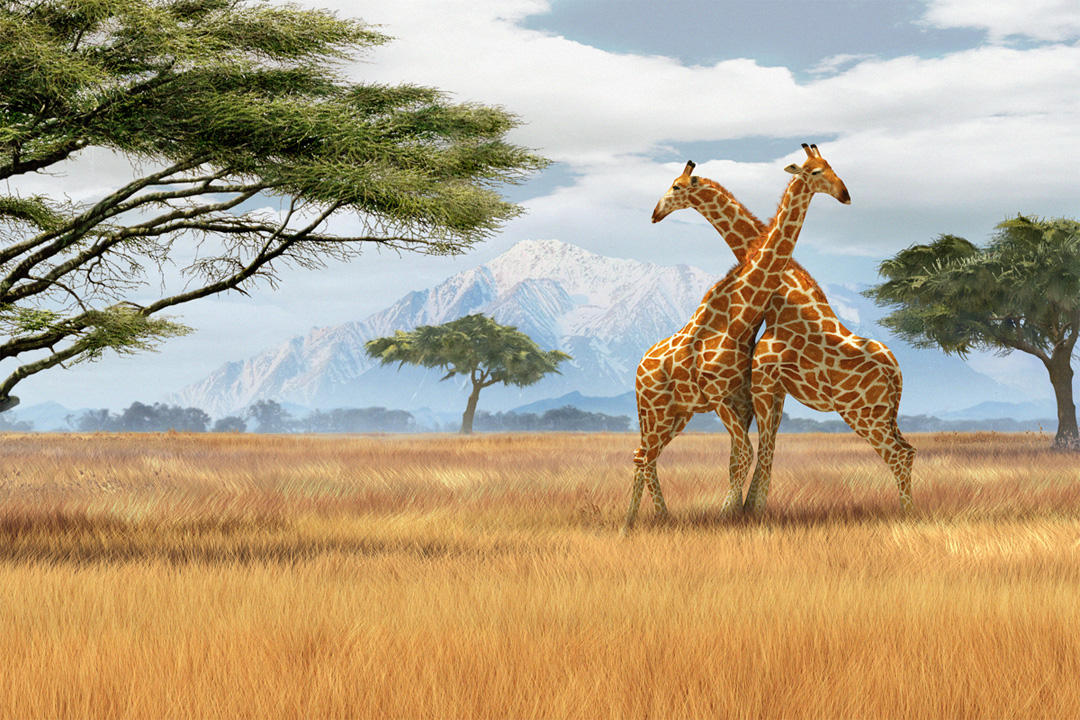 Гра «Турнір  знавців материка Африка»Мета: перевірити, як учні засвоїли знання про особливості природи та населення материка Африка; продовжувати розвивати в учнів пізнавальний інтерес до географії, вміння працювати з додатковими джерелами географічної  інформації, а також застосовувати свої знання на практиці; виховувати в учнів дружбу, повагу один до одного.Обладнання: фізична карта світу, карта природних зон світу, атласи, шаблони африканських тварин і рослин різних природних зон, таблиці з кросвордами, зроблені учнями з підручних засобів костюми народів, які заселяють Африку,  музичний супровід і кліп з ландшафтами Африки, мультимедійний проектор.                                                    Хід  гриОрганізаційний момент. Клас об’єднується  в дві команди.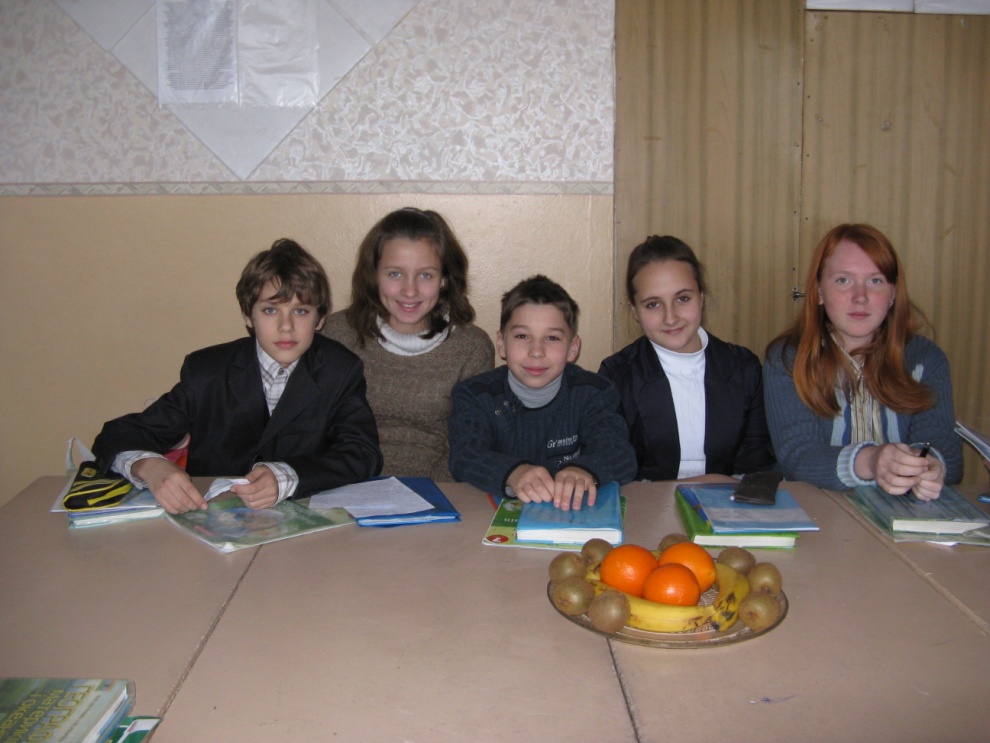 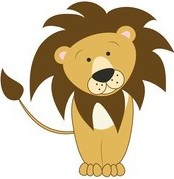 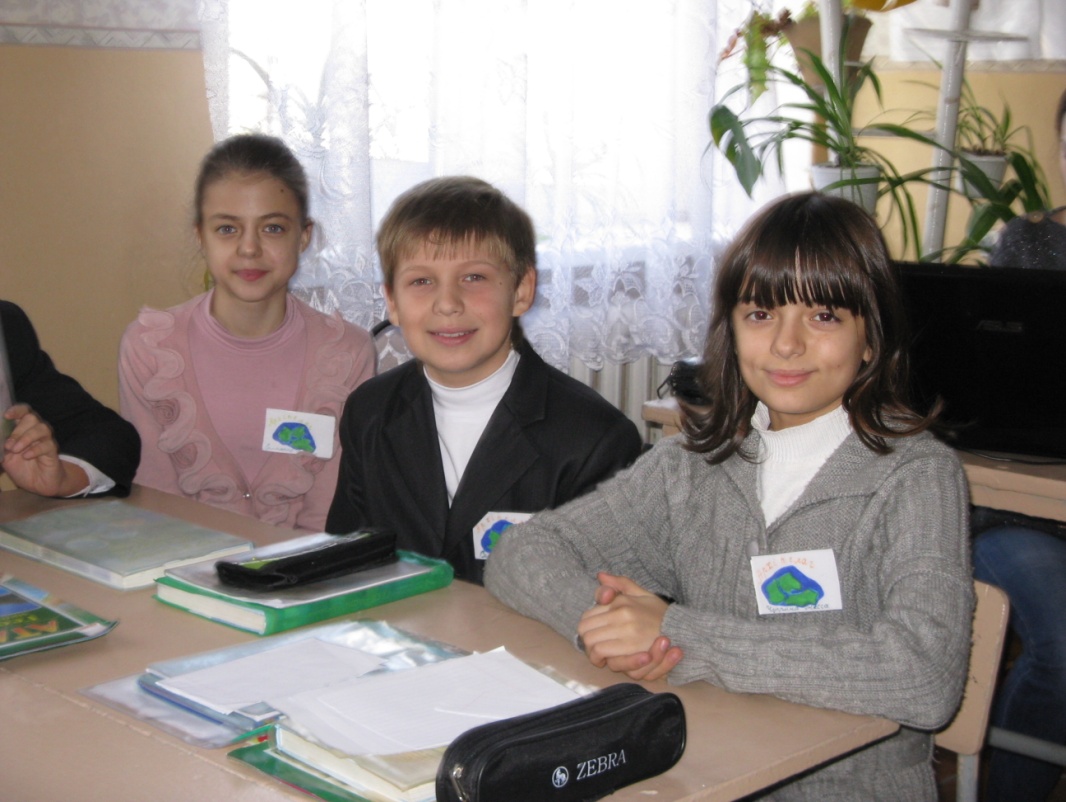 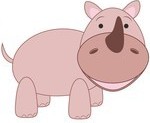 Початок гриНа екрані за допомогою мультимедійного проектора демонструється  короткий уривок з мультфільму «Бармалей» за казкою К.І. Чуковського з піснею «Маленькие дети ни за что на свете не ходите в Африку гулять,в Африке – акулы,В Африке – гориллы,в Африке – большие крокодилы…»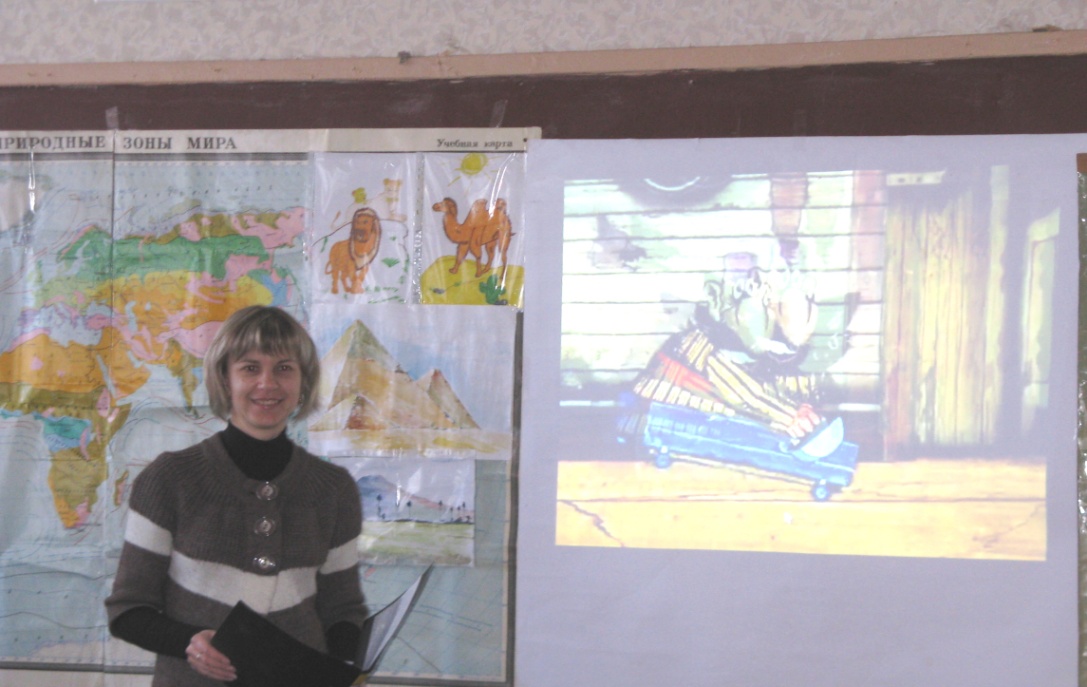 Вчитель: Але ми з вами Бармалея в Африці не злякались, тому розпочинаємо турнір знавців материка Африка.1 Конкурс : Візитка(команди представляють свої назву,емблему та девіз)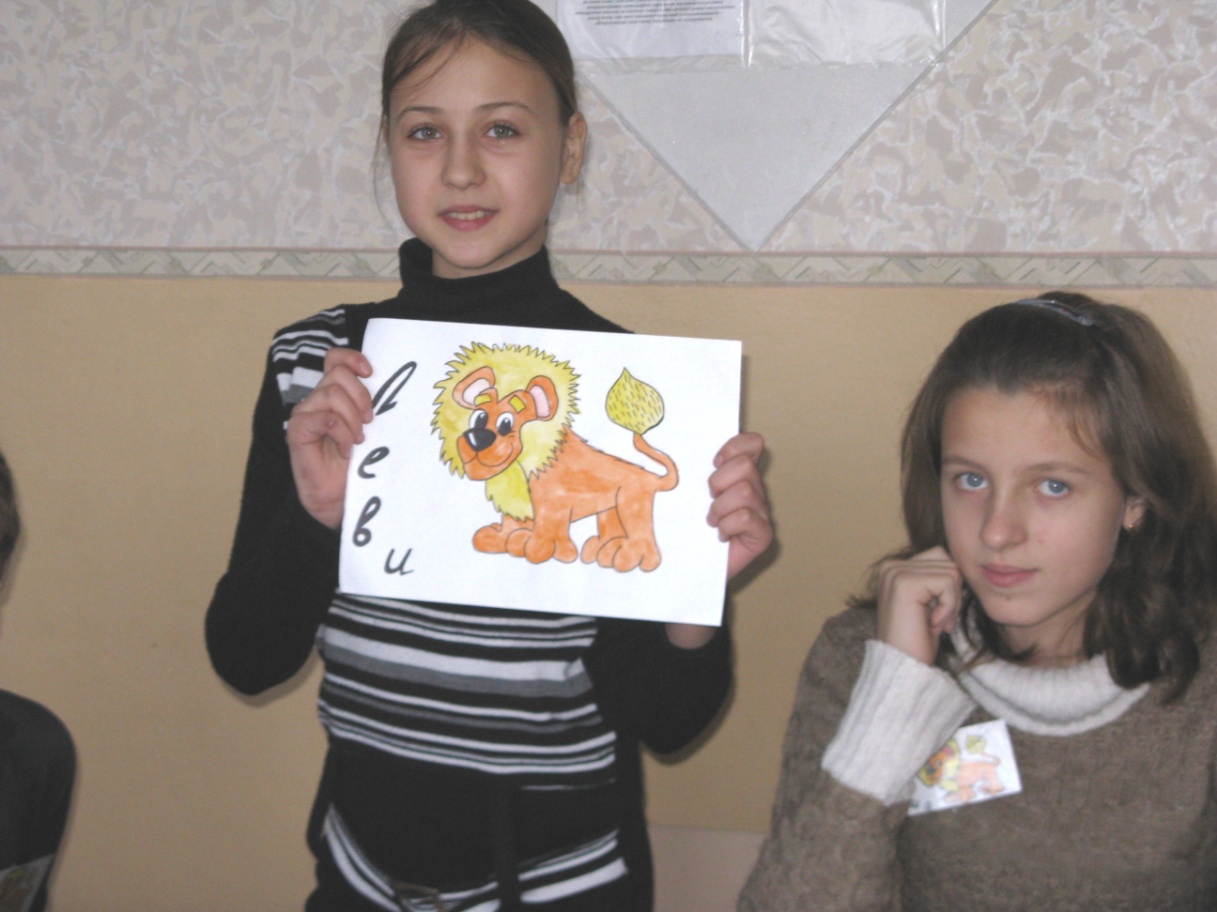  Завдання для команд2 конкурс «Контакт з материком Африка» Розминка (вчитель ставить запитання обом командам,дається короткий час на обдумування,відповідає від команди один учень,якого називає капітан)Прожив він рівно 60 років, а половину з них віддав Африці. Зробив багато відкриттів,в тому числі мандрував по Калахарі і відкрив озеро Нгамі та найбільший  водоспад світу Вікторія на річці Замбезі. ( Давид Лівінгстон) 1 бал.Чому в горах Атлас,особливо вночі,чути сильні вибухи? ( Це результат фізичного вивітрювання. Гори межують з Сахарою,в якій добові амплітуди температури великі  і скелі тріскаються) 3 бали.Чи може на екваторі лежати сніг? Якщо може,то де і чому? (В горах,де снігова лінія розташована на висоті 5000м: г.Кенія,Кіліманджаро,Рувензорі). 3 бали.Чому на пд.-зх. узбережжі Африки утворилась пустеля Наміб?(Холодна течія) 2 бали.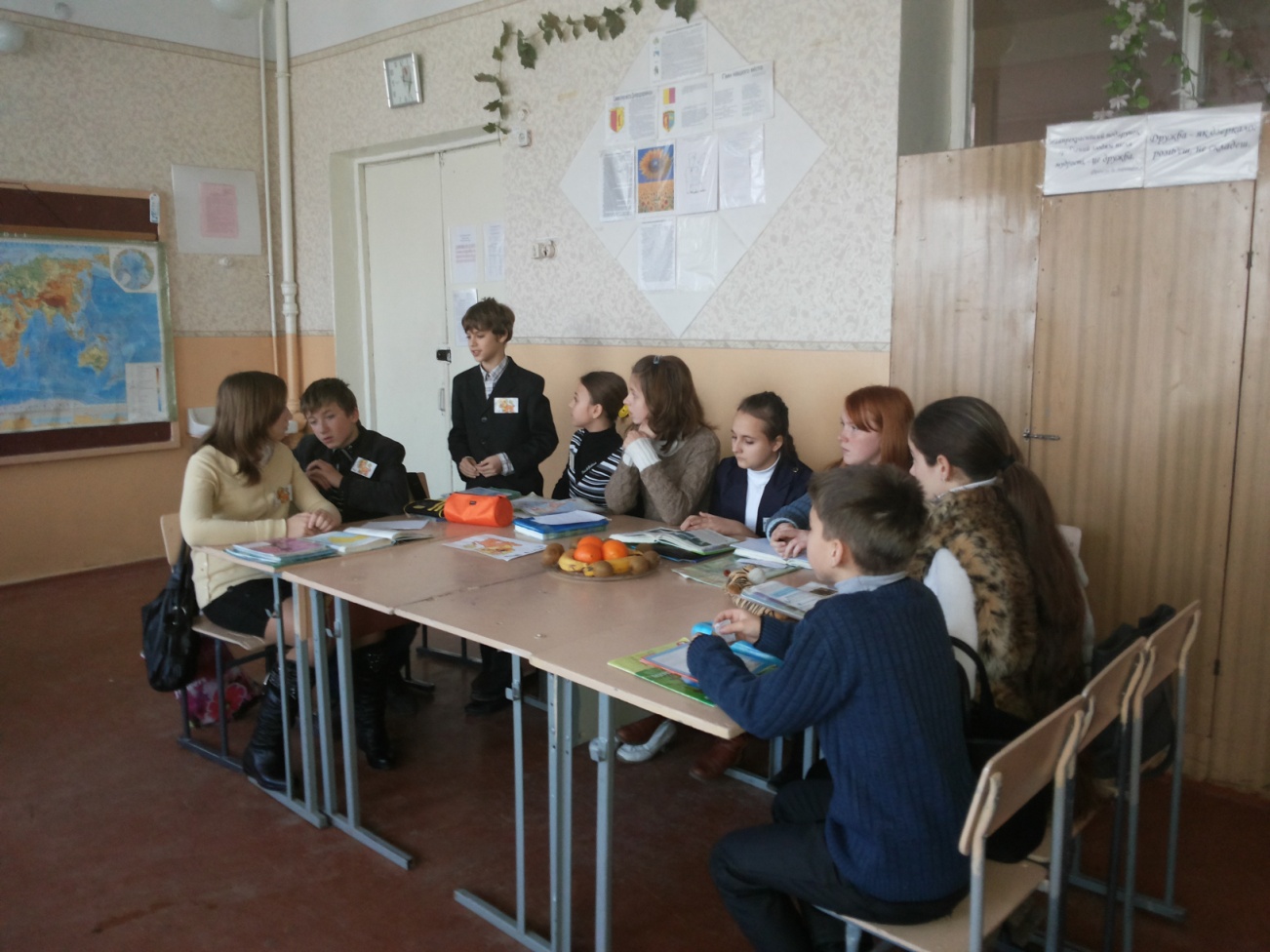 Яке озеро немає постійної площі? Чому? ( оз. Чад – річки,що його живлять,то повноводні,то пересихають) 2 бали.Чому в озері Танганьїка вода навіть на глибині 400м має температуру + 22°С ? (Озеро розміщено в тектонічному розломі і лежить близько до шару магми,яка його підігріває) 3 бали.Чому річка Конго повноводна весь рік? (Тому що притоки розташовані в субекваторіальному поясі різних півкуль) 2 бали.Чому африканські грунти мають червоний відтінок? ( Насичені залізом ) 2 бали.Назвіть єдину трав’янисту вічнозелену  рослину ,яка росте в пустелі Наміб? (Вельвичія) 2 бали.Де і чому в Африці можна рибалити з лопатою? ( В Центральній Африці  - Конго та Камеруні - живе риба протоптерус (протоптер),яка дихає зябрами у вологий сезон,а в посушливий період  дихає «легенями» та занурюється в мул,де впадає у анабіоз на довгий строк). 3 бали.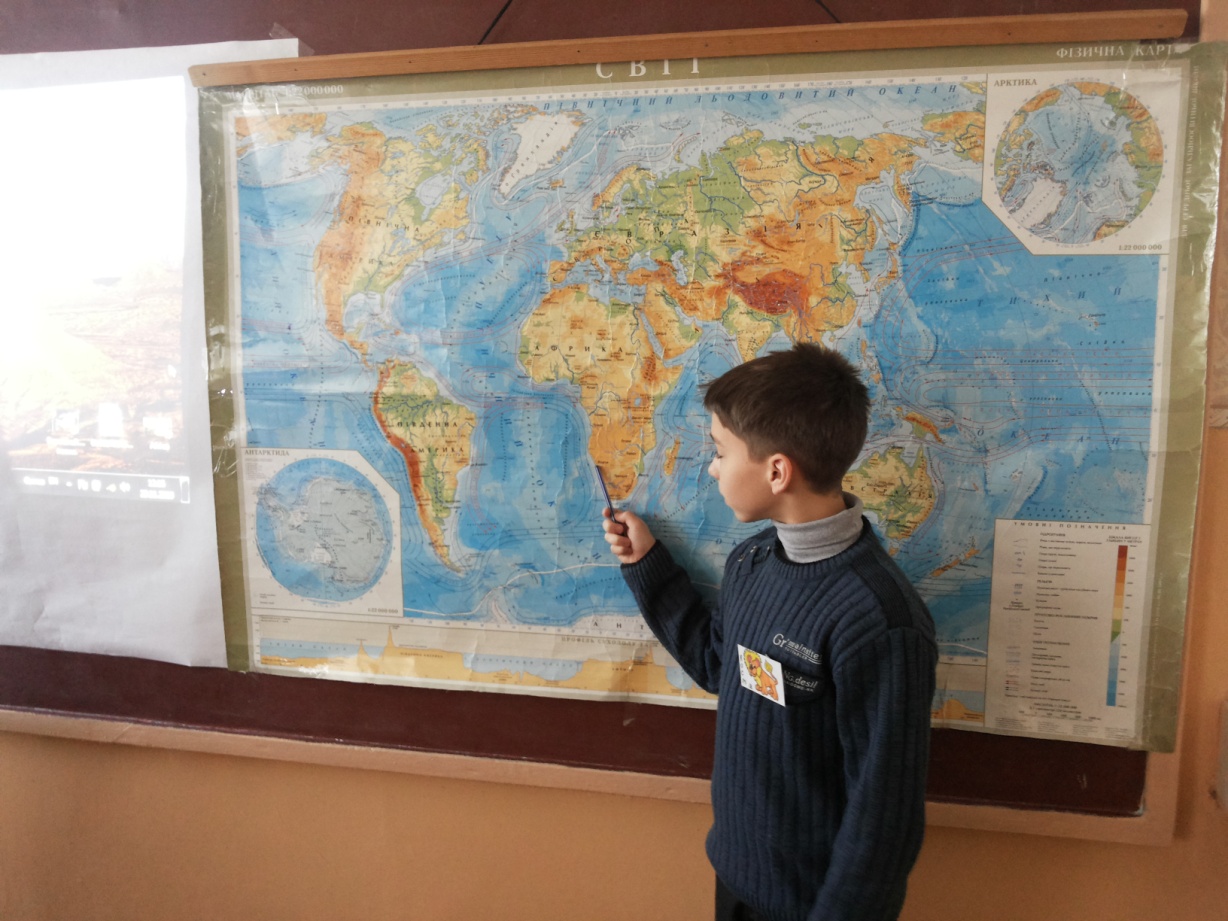 Що в Африці називають «ковдрою диявола»? (Напади сарани,в середньому в повітрі перебуває близько 50млн.комах на квадратний метр). 2 балиЩо смертельно загрожує жителям екваторіальних лісів – пігмеям? (Прямі сонячні промені) 2 бали.3 конкурс Творчий конкурс читців ( учасники команд читають вірші про Африку : за кожен вірш – 3 бали)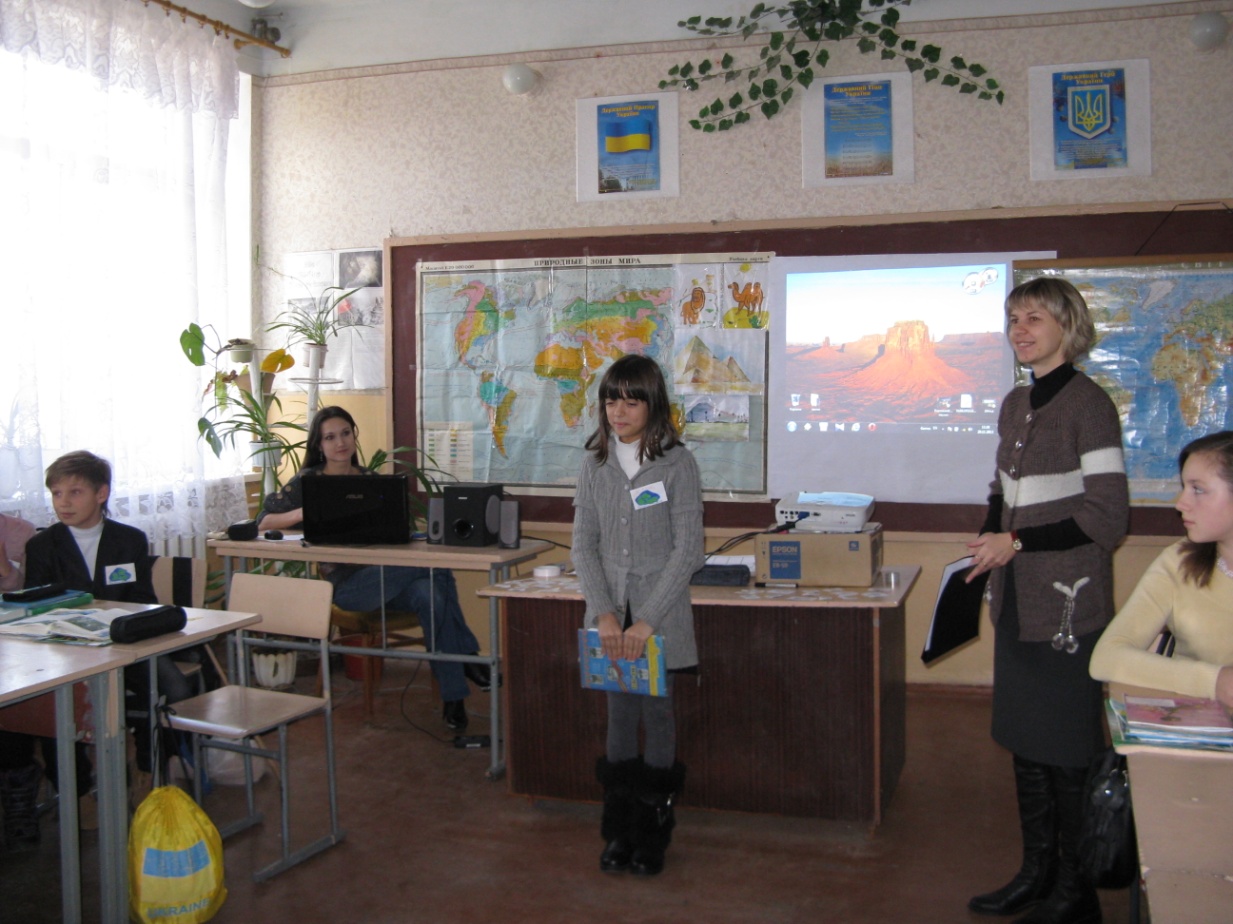 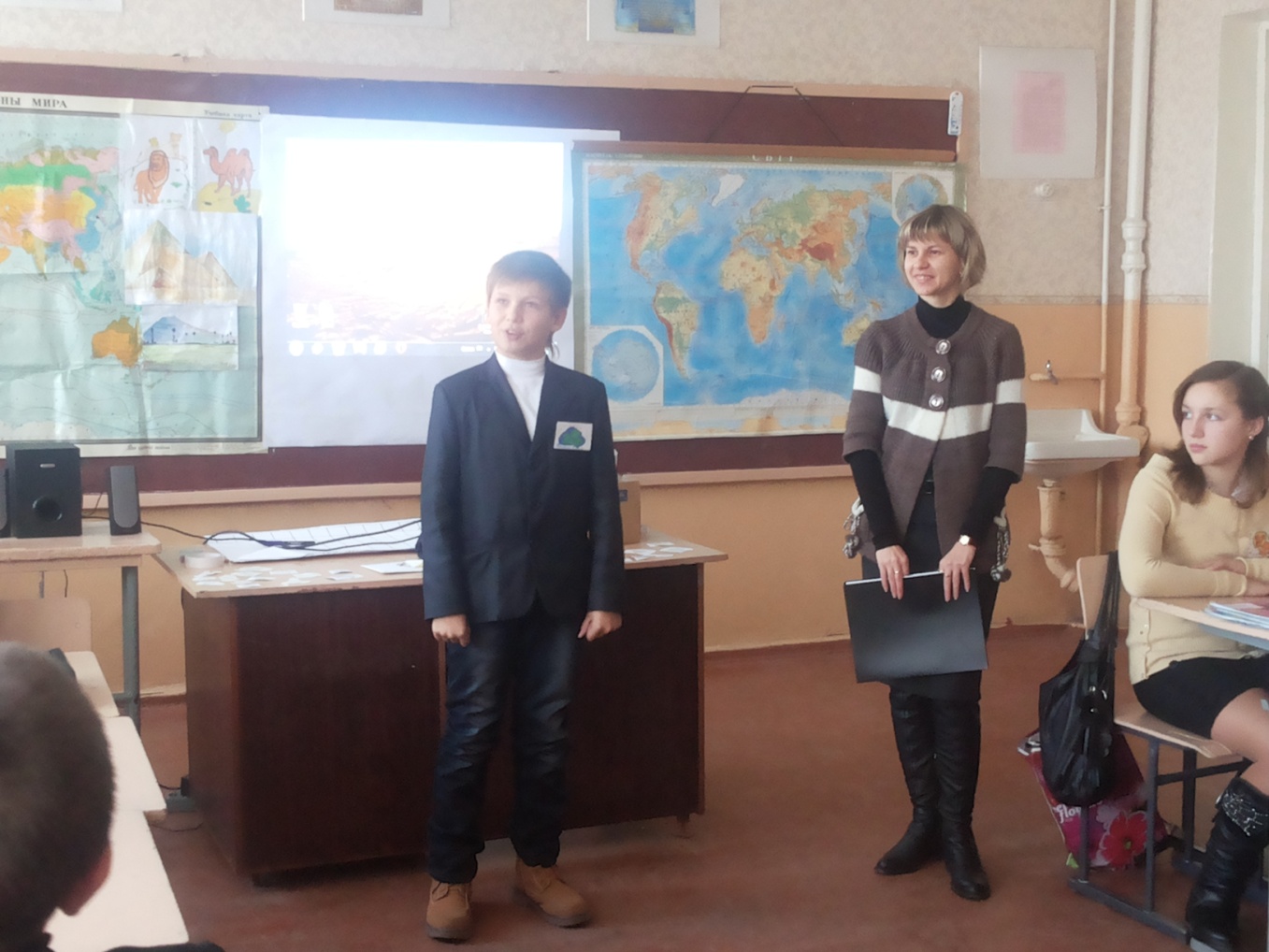 4 конкурс «Чи знаю я рослини та тварини Африки?» (команди отримують конверти з шаблонами представників рослинного та тваринного світу Африки,їх треба вірно розмістити на карті природних зон Африки  - кожна правильна відповідь  1 бал)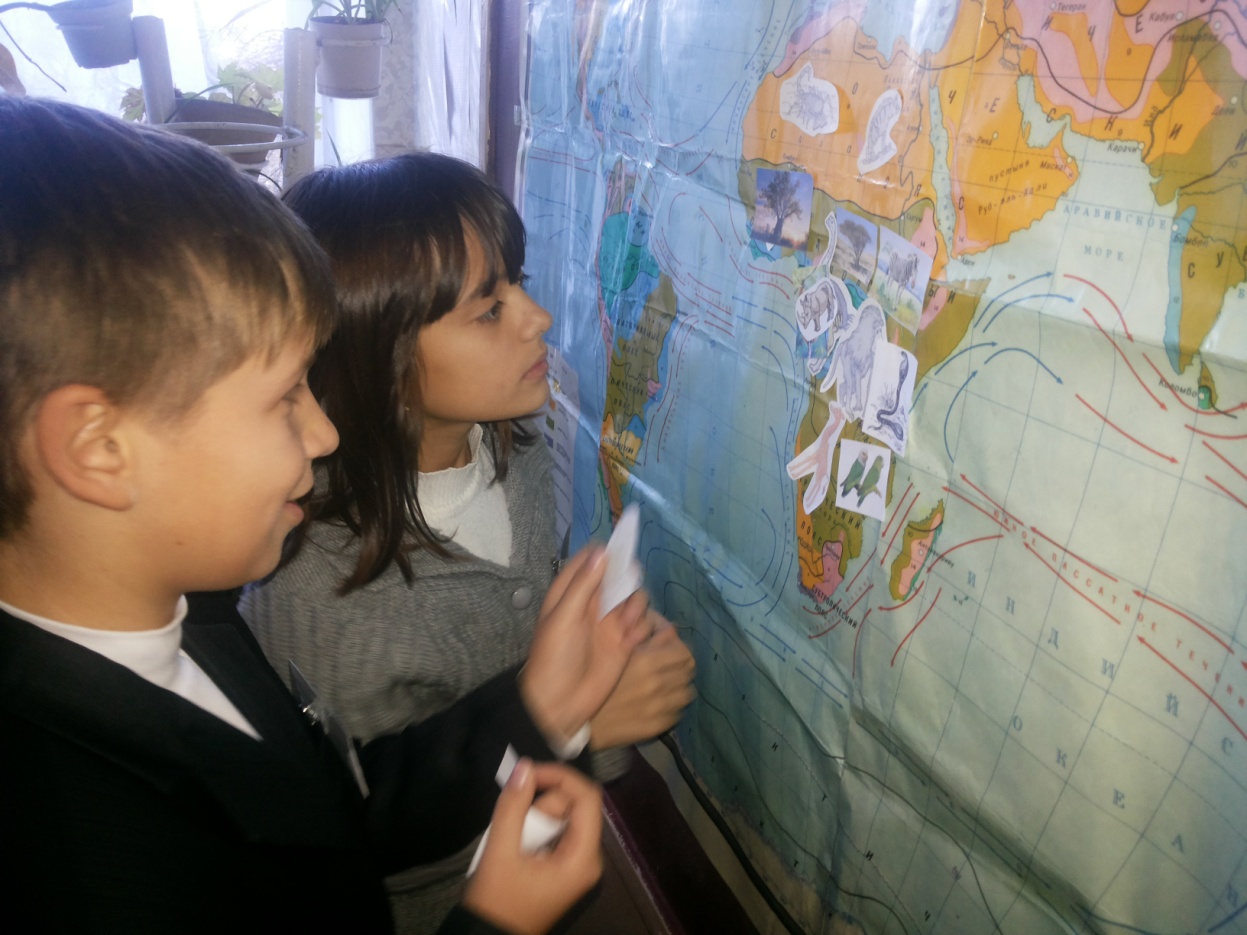 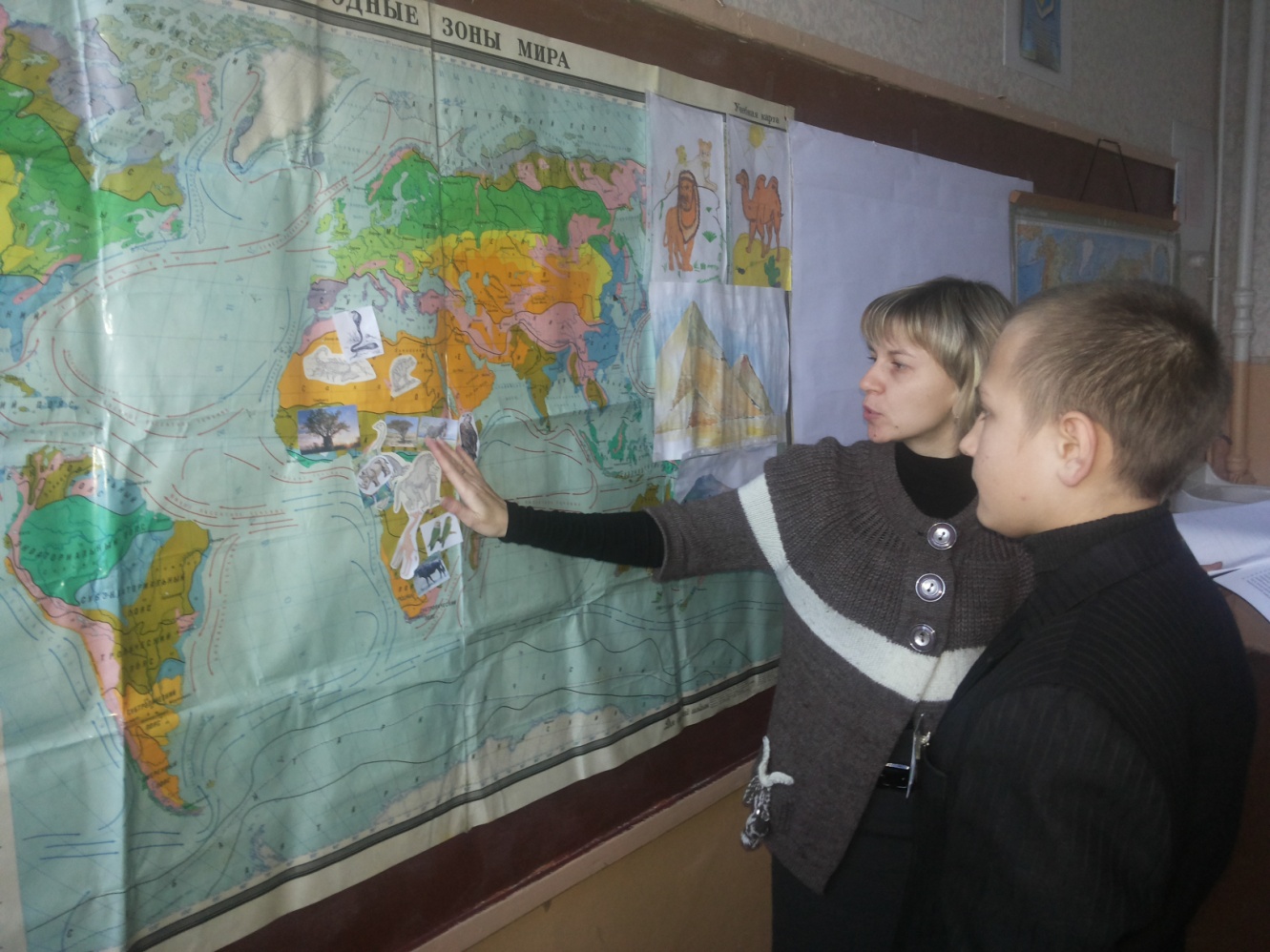 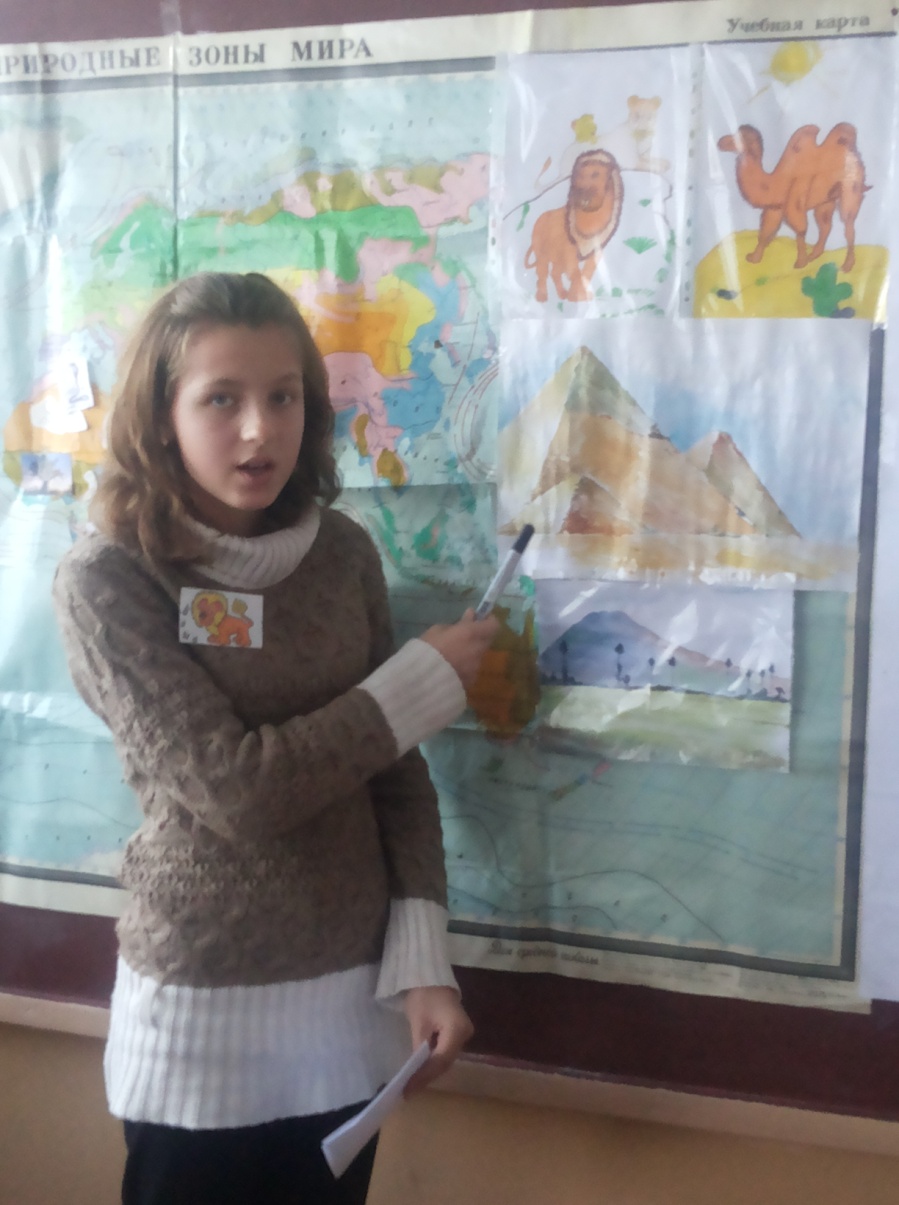 5 конкурс малюнку (Картини пов’язані з материком Африка з короткою презентацією своєї роботи) кожен малюнок - 3 бали.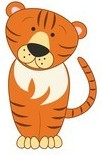 6 конкурс капітанів (учасники протилежних команд загадують по 6 географічних об’єктів ,капітани  знаходять їх на карті) – кожна вірна відповідь 1 бал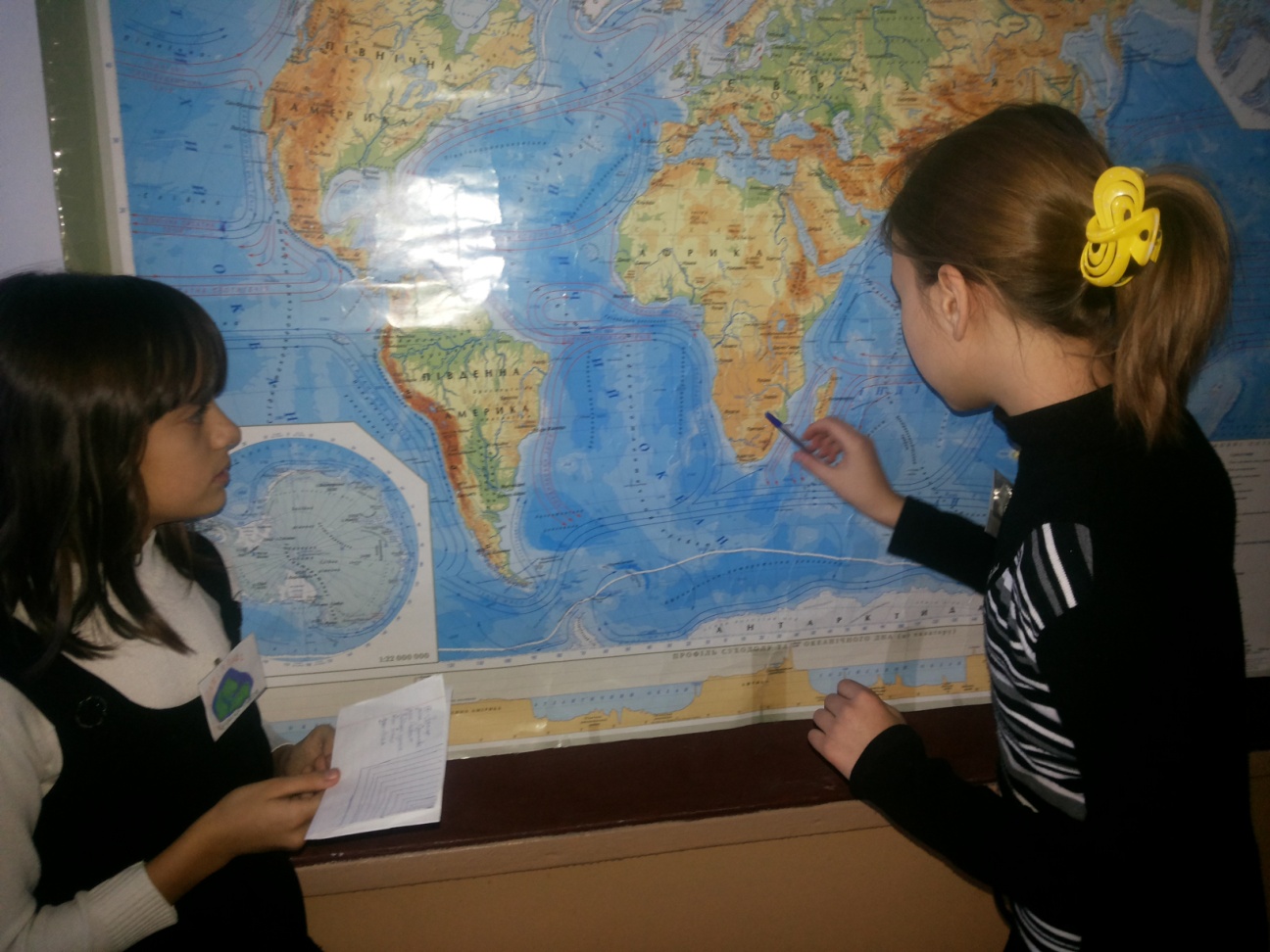 Танок під пісню Червоної Шапочки (фізкультхвилинка)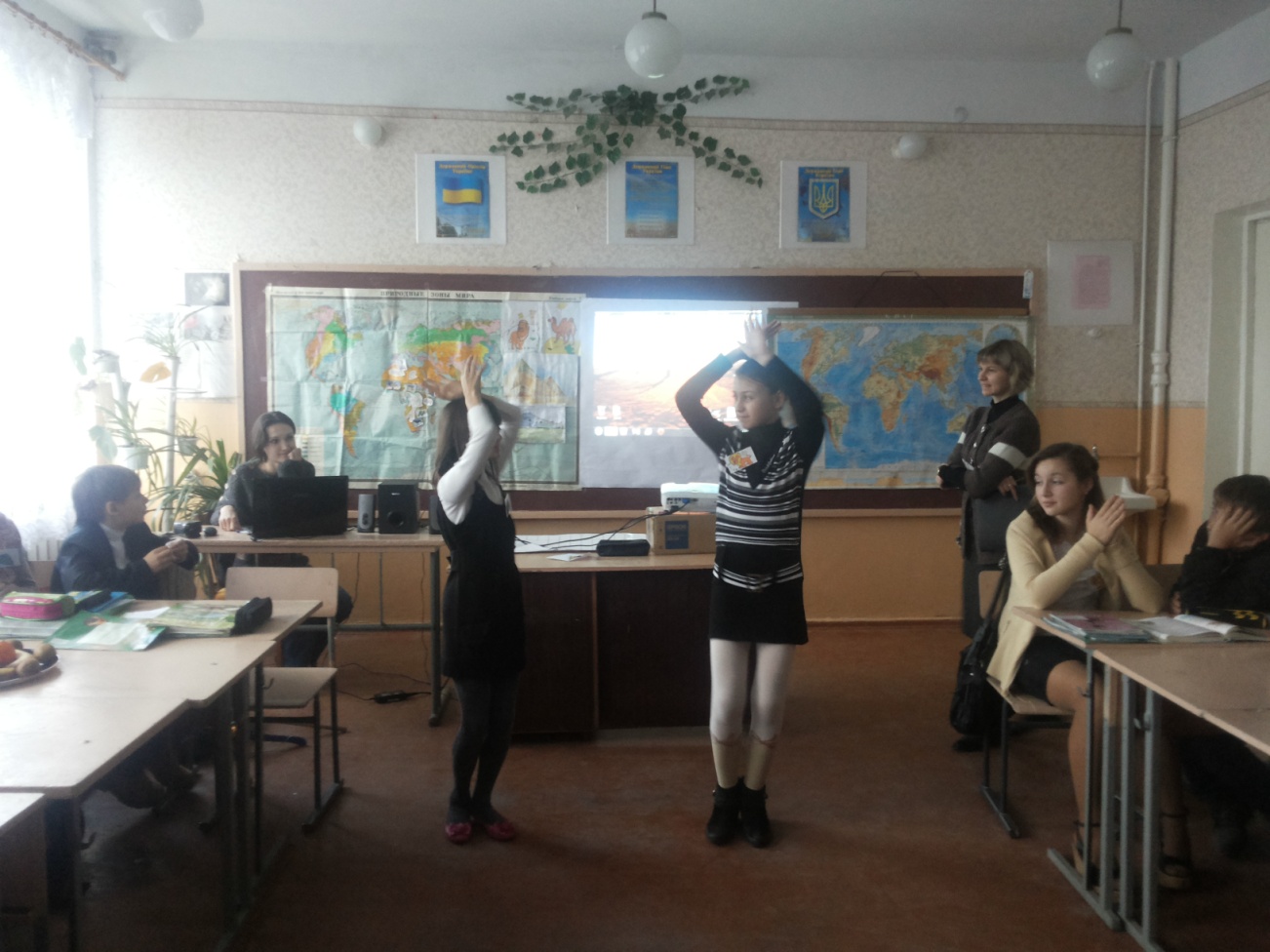 7 конкурс «Народи та раси Африки»(Вчитель зачитує визначення раси,а учні повинні назвати расу)вірна відповідь -3 бали)а) Для них характерні смаглява шкіра,темне забарвлення волосся і очей,подовжений череп,вузький ніс і овальне обличчя. Для яких народів і якої раси це характерно?  (Арабські народи ,туареги, європеоїдна раса) б) Найвищі народи,які живуть у саванах північної частини материка. Їхній середній зріст 180-200см.Вони напрочуд стрункі та граціозні. (Тутсі – негроїдна раса)в) Вони живуть у напівпустелях і пустелях Південної Африки. Для них характерні жовто-коричневий колір шкіри,широке плоске обличчя. Вони низькорослі,але тонкої кості.(Бушмени і готеттентоти – негроїди з монголоїдними рисами)г) Низькорослі (нижче 150см). Колір шкіри менш темний,губи тонкі,широкий ніс,кремезні. Жителі екваторіальних лісів. Ліс для них – дім і джерело всього необхідного для існування. Це одна з найменш численних народностей Африки,кількість якої неухильно зменшується.( Пигмеї  - негроїдна раса).8 конкурс «Діфеле» ( учні демонструють  під музику костюми народів Африки на фоні кліпу з ландшафтами Африки) – кожен костюм 5 балів (в залежності від виконання)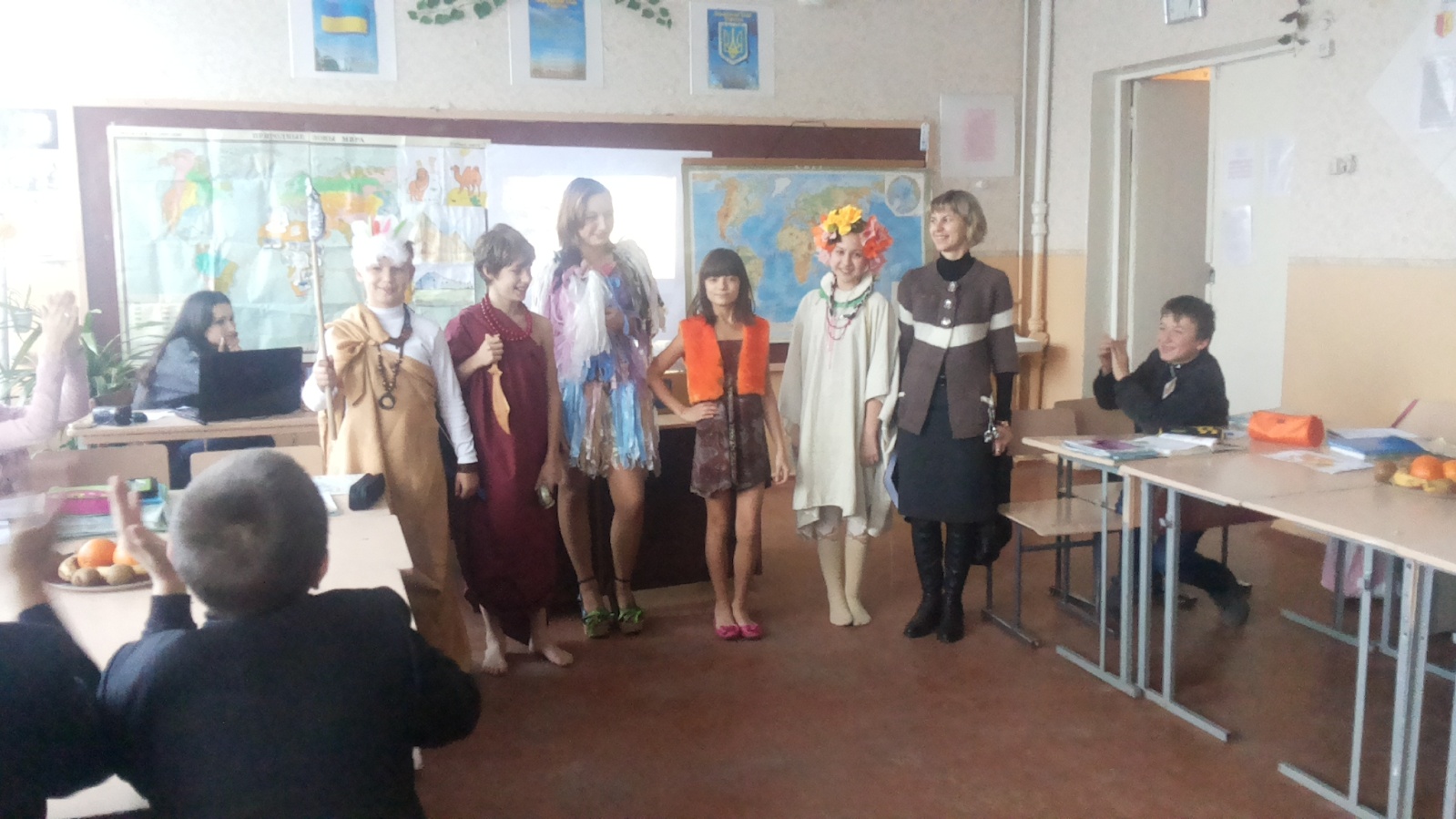 9 конкурс «Кросворди» (команди отримують кросворди і вирішують їх)кожне відгадане слово -1б. Кросворд «Н» в АфриціНайдовша річка Африки.Пустеля  на південно-західному узбережжі Африки.Озеро тектонічного походження.Народність високого зросту,що проживає у верхів’ях річки Ніл.Тварина,яка перебуває на межі вимирання через браконьєрів; буває біла і чорна.Найбільша країна Африки за кількістю населення,один із світових лідерів з           видобутку нафти.Раса,представники якої населяють більшу частину материка.Національний парк,розташований на згаслому вулкані.Кросворд  «К» в АфриціСтолиця Єгипту.Найповноводніша  і друга за довжиною річка Африки.Країна,яка розташована  на північний схід від озера Вікторія.Гори на півдні Африки.Вулкан і однойменна держава на узбережжі Гвінейської затоки.Назва порту в Південній Африці.Пустеля на півдні Африки.Найвища точка Африки.10 конкурс «Шеф –кухар»Вчитель: Уявіть,що ви стали учасником проекту «Шеф - кухар» на  материку Африка. Розробіть підбір страв у меню відповідно до рослинного та тваринного світу Африки -5 балів.Підведення підсумків,вручення дипломів переможцям.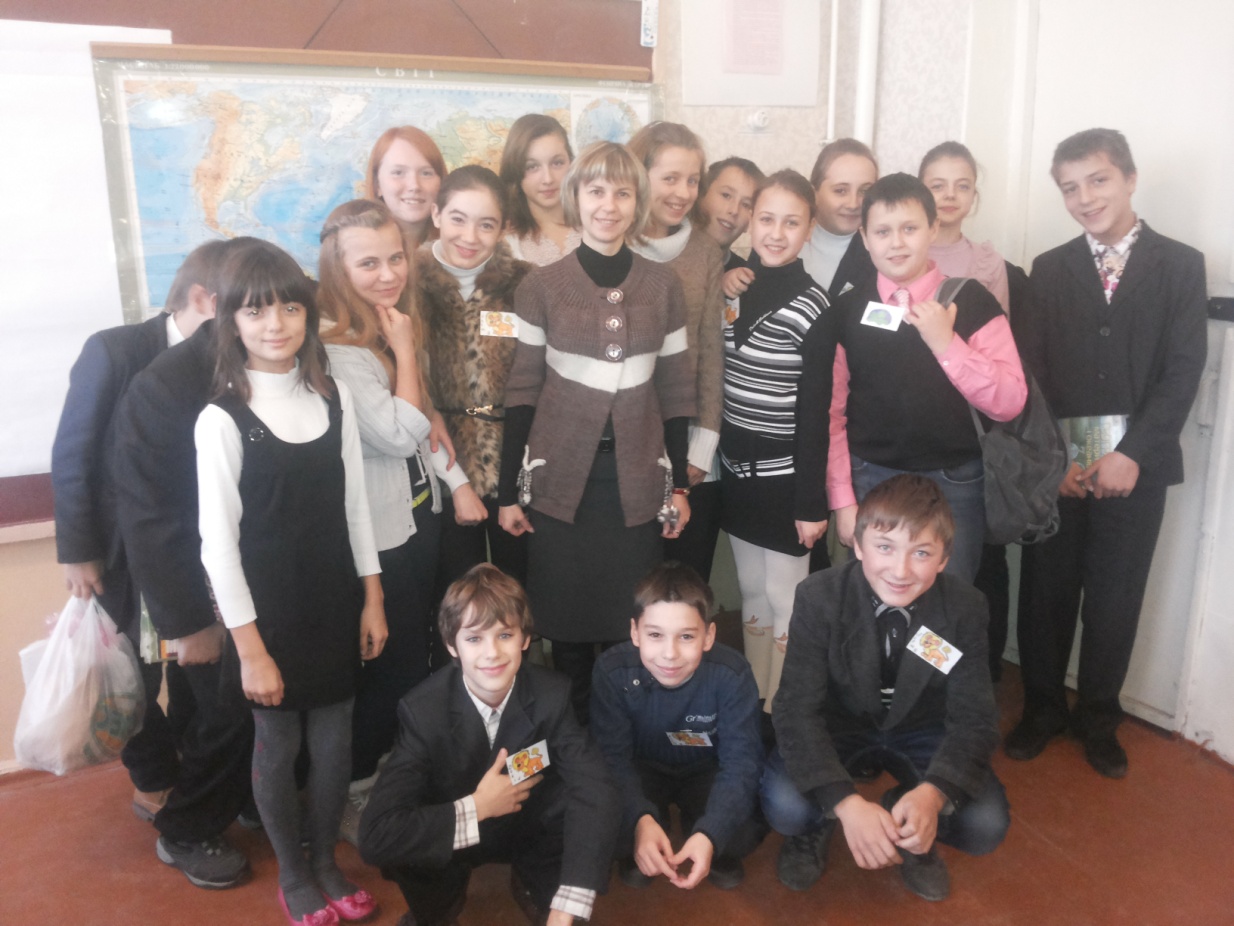 